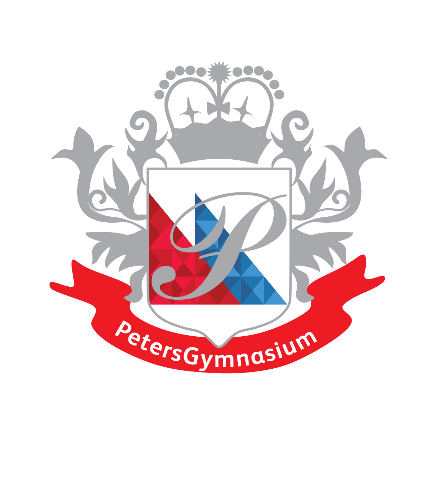                                                                                             Утверждаю.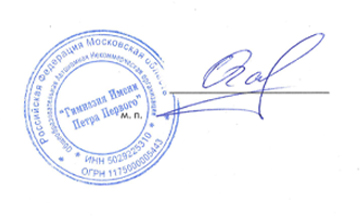 Директор ОАНО «Гимназия имени Петра Первого»/Галкина О.И./ПОЛОЖЕНИЕо Международной олимпиаде по математике«Маэстро Пифагор»1. Общие положения.1.1. Положение о Международной олимпиаде по математике «Маэстро Пифагор»   определяет порядок организации и проведения олимпиады, правила участия  и порядок определения победителей и призеров.1.2. В Олимпиаде могут принять участие дошкольники 5-7 лет и школьники 1-11 классов.1.3. Олимпиада проводится в три этапа. Первые два этапа проводятся дистанционно; третий (финальный) - в очной форме. 1.4. Международная олимпиада по математике “Маэстро Пифагор” проводится на трех языках: русском, английском и немецком. Решение о выборе языка Олимпиады принимает участник Олимпиады. 1.5. Основными целями олимпиады является:выявление талантливых и перспективных учащихся математической направленности с высокой мотивацией приобретения знаний;вовлечение учащихся в изучение математики и иностранных языков на ранней стадии школьного образования, их подготовка к дальнейшему изучению этих дисциплин;предоставление учащимся возможности ранней профориентации, подготовка к осознанному выбору профессии для последующего обучения в высших учебных образовательных учреждениях.2. Организаторы и партнеры проекта2.1. Учредитель проекта: ОАНО Гимназия имени Петра Первого2.2. При поддержке:Президента Финансового университета при Правительстве Российской Федерации, Первого вице - президента Международной гильдии финансистов, Заслуженного деятеля науки РФ, доктора экономических наук, профессора ГРЯЗНОВОЙ АЛЛЫ ГЕОРГИЕВНЫ;Президента Региональной общественной организации «Общество дружбы с Австрией» (ОДА) ПРОНИНА АЛЕКСАНДРА НИКОЛАЕВИЧАПрезидента Австрийско-Российского Общества Дружбы (ORFG) МАКСИМИЛИАНА ГАБСБУРГАВице-президента и директора Союза «Торгово-промышленная палата» г. Мытищи ЛЕЛИКОВА ЕВГЕНИЯ ВАСИЛЬЕВИЧА3. Организационные основы Олимпиады.3.1. Олимпиаду проводит ОАНО «Гимназия имени Петра Первого».3.2.  Олимпиада проводится в соответствии с данным Положением и согласно календарю Олимпиады.3.3. Руководство Олимпиадой осуществляется оргкомитетом Олимпиады, жюри и методической комиссией. Председателем Олимпиады является директор «Гимназии имени Петра Первого».3.4. Председатель оргкомитета Олимпиады утверждает задания, критерии и методики оценки выполняемых заданий Олимпиады.3.5. Оргкомитет, жюри и методическая комиссия Олимпиады формируются из педагогического состава гимназии.3.5. Оргкомитет Олимпиады:обеспечивает непосредственное проведение Олимпиады;устанавливает форму и сроки проведения этапов Олимпиады;формирует состав методической комиссии и жюри Олимпиады;устанавливает регламент проведения Олимпиады;утверждает списки победителей и призеров Олимпиады.3.6.  Методическая комиссия:разрабатывает задания заочного и финального тура Олимпиады;разрабатывает критерии и методику оценки выполнения заданий Олимпиады;представляет в оргкомитет предложения по вопросам совершенствования организации и проведения Олимпиады.3.7. Жюри Олимпиады:проверяет и оценивает результаты выполнения заданий в соответствии с критериями и методикой, разработанными методической комиссией Олимпиады;представляет список победителей и призеров Олимпиады для утверждения в оргкомитет;подводит итоги и награждает победителей Олимпиады;публикует результаты Олимпиады.4. Правила организации и проведения Олимпиады.4.1. Участниками Олимпиады могут быть дошкольники 5-7 лет и учащиеся 1-11 классов общеобразовательных школ любых типов и видов.4.2. Олимпиада проводится для всех желающих без предварительного отбора. Участие в Олимпиаде добровольное, платное. Решение об участии в Олимпиаде принимают учащиеся и их родители (законные представители).4.3. Порядок проведения этапов Олимпиады определяется Положением.4.4. Участники должны пройти регистрацию на официальном сайте:http://www.petersschool.ru/obrazovanie/olimpiady/olimpiada-po-matematike-na-3-h-yazykah ,  заполнить анкету участника Олимпиады и оплатить свое участие в Олимпиаде.4.5. Порядок участия, сроки проведения Олимпиады, информация о победителях размещается на сайте:http://www.petersschool.ru/obrazovanie/olimpiady/olimpiada-po-matematike-na-3-h-yazykah  5. Победители и призеры.5.1.К участию в финальном туре Олимпиады допускаются по решению оргкомитета и жюри участники, прошедшие первые два дистанционных этапа.5.2. Победители и призеры Олимпиады определяются по результатам дистанционных и финального (очного) тура Олимпиады.5.3. При поступлении в Российские и Европейские Университеты участие в рейтинге абитуриента (портфолио, отмена профильного вступительного экзамена по математике в Европейских Университетах).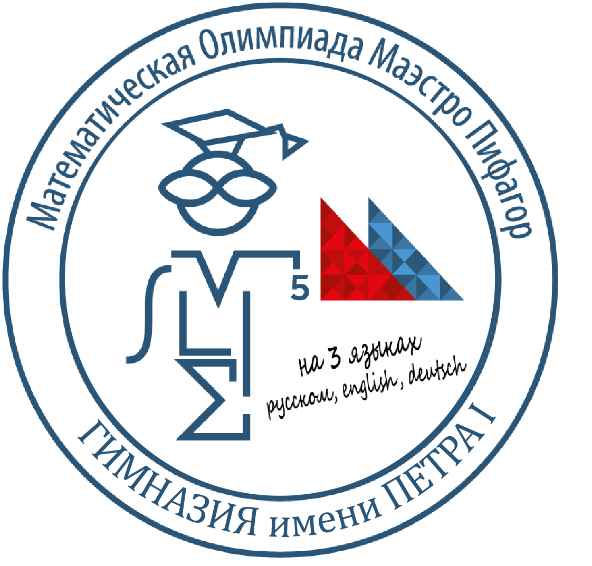 6. Заключительные положения.6.1. Организационный комитет вправе вносить в настоящие правила изменения.6.2. В случае возникновения вопросов участники Олимпиады могут обратиться в Организационный комитет.